NetBeans First ProjectWhen you first start NetBeans: Learn and Discover tab. Click on Java SE Application under Demos & Tutorials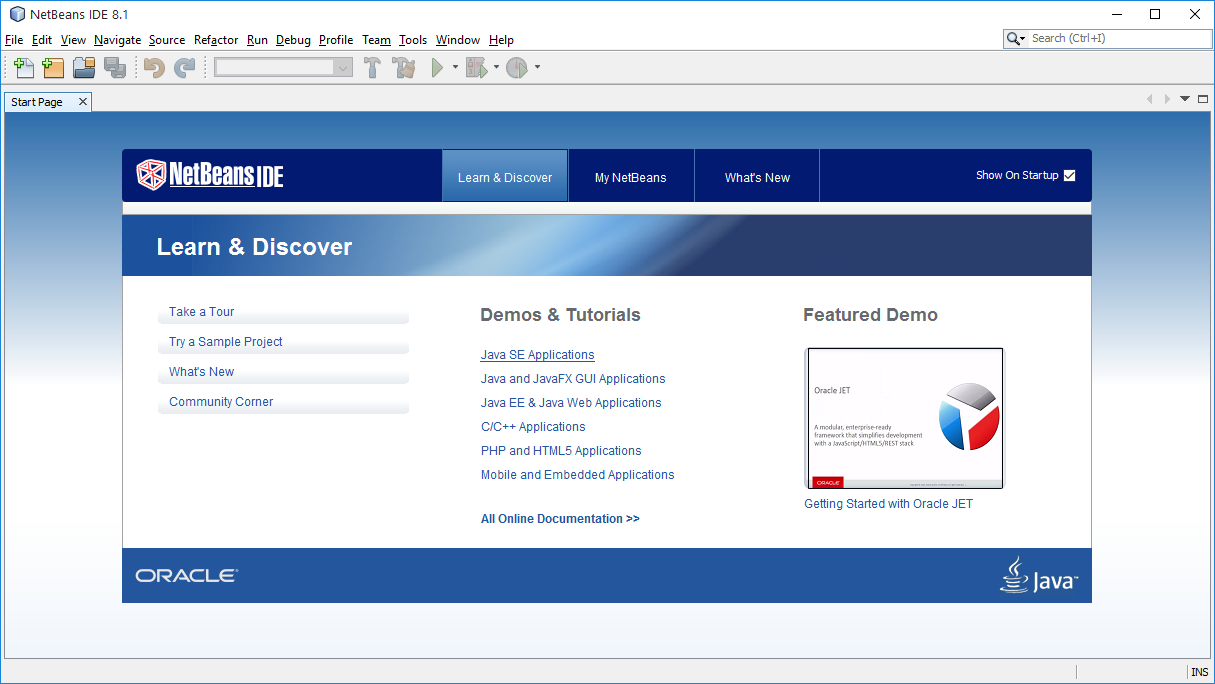 Brings up the webpage https://netbeans.org/kb/docs/java/quickstart.html
Note: if you do not see the start page you can go directly to the quick start by clicking on the above link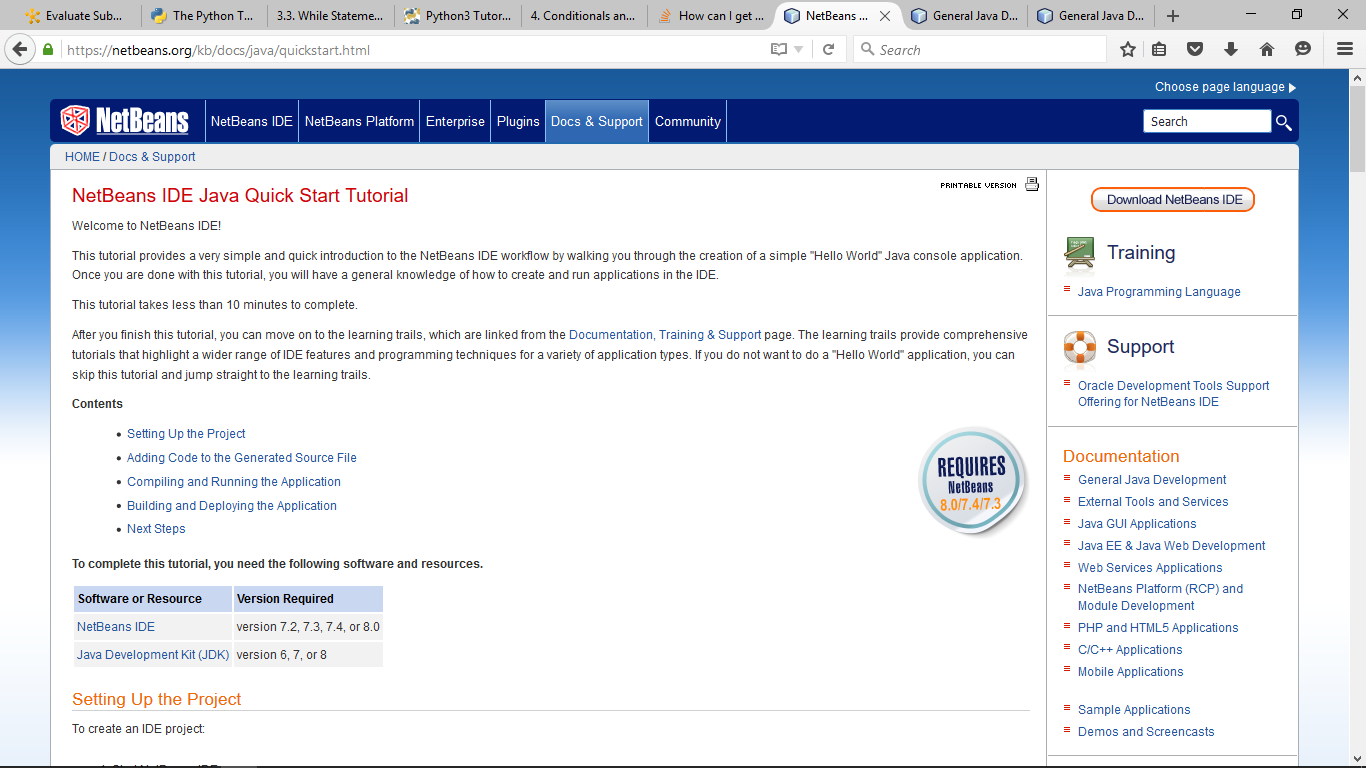 Step 4 of the tutorial: Instead of calling your project "HelloWorldApp" call it "HelloWorldProject":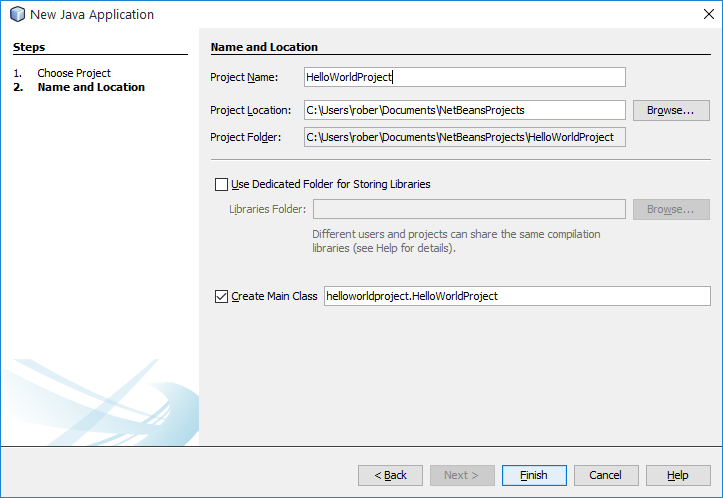 NetBeans will automatically set the Main Class to " helloworldproject.HelloWorldProject"Click Finish: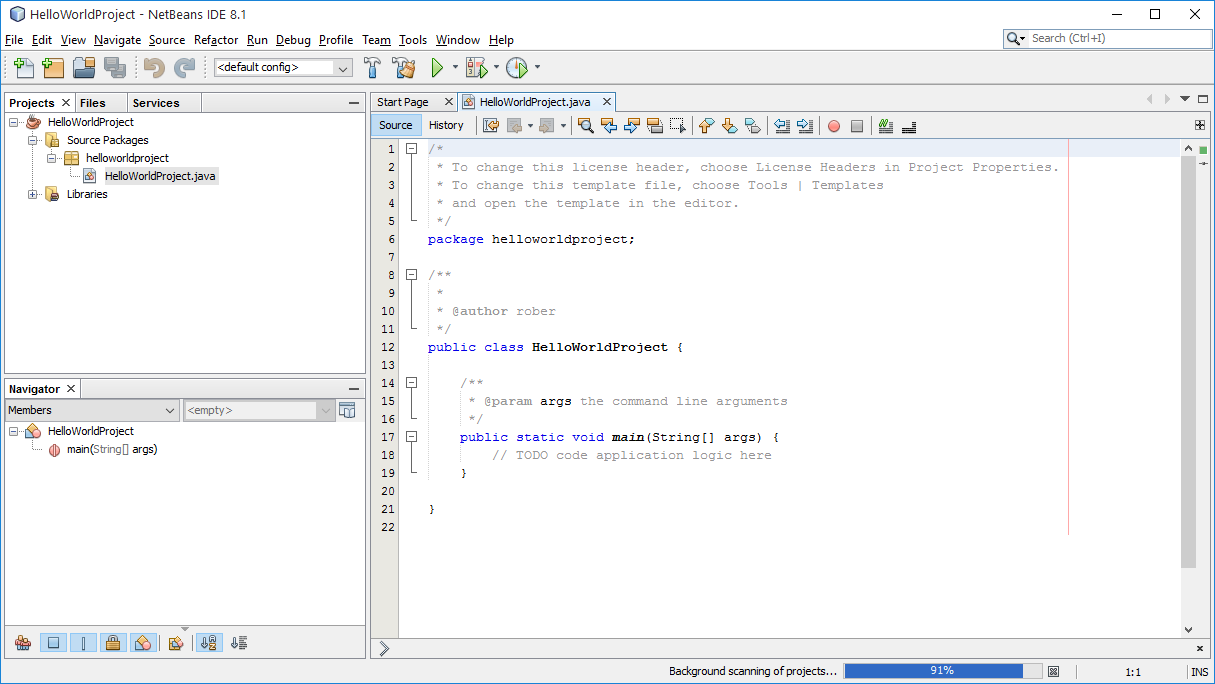 You can copy/paste the System.out.println("Hello World!"); from the tutorial over the top of the "todo line"You can run the project by clicking  Run > Run Project. OR clicking on the green arrow at the top of the project windowNOTE: The folder NetBeansProjects is automatically created on your computer: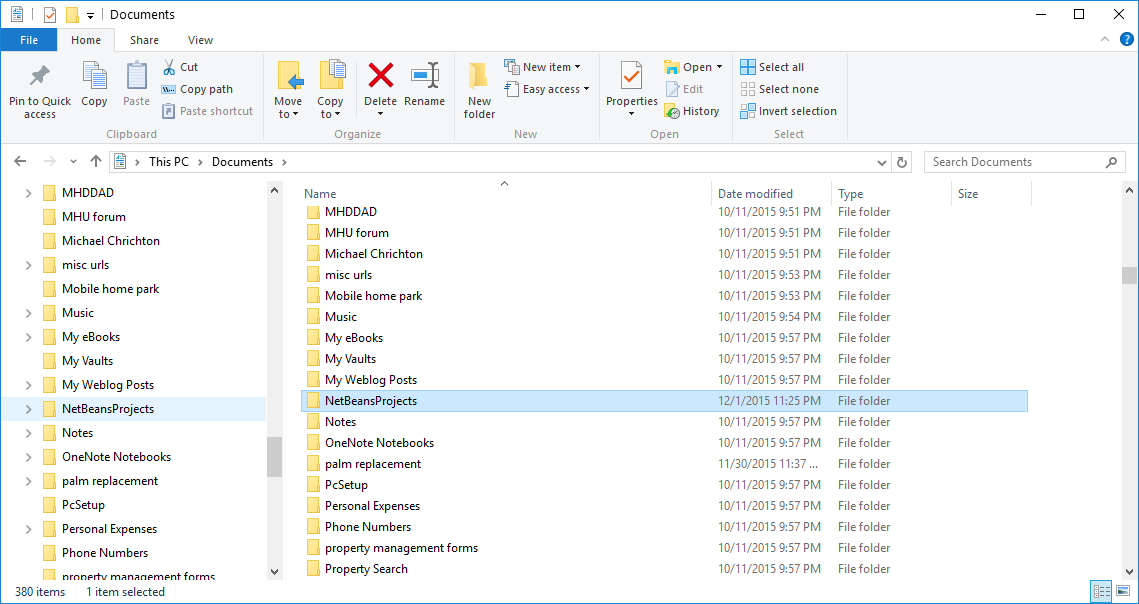 Do follow the steps to build your application: Choose Run > Clean and Build Project.Follow the instructions in Submitting a Java NetBeans Project to create a NetBeans project .ZIP file and submit it for the project 